П О С Т А Н О В Л Е Н И ЕПРАВИТЕЛЬСТВА  КАМЧАТСКОГО КРАЯ             г. Петропавловск-КамчатскийВ соответствии с Жилищным кодексом Российской Федерации, Законом Камчатского края от  02.12.2013 № 359 «Об организации проведения капитального ремонта общего имущества в многоквартирных домах в Камчатском крае»ПРАВИТЕЛЬСТВО ПОСТАНОВЛЯЕТ:Утвердить региональную программу капитального ремонта общего имущества в многоквартирных домах в Камчатском крае на 2014-2043 годы согласно приложению.Настоящее постановление вступает в силу через 10 дней после дня его официального опубликования.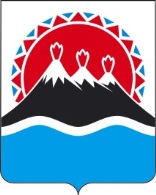                 12.02.2014 г.№74-ПОб утверждении региональной программы капитального ремонта общего имущества в многоквартирных домах в Камчатском крае на 2014-2043 годыГубернатор Камчатского краяВ.И. Илюхин